Christmas Breakfast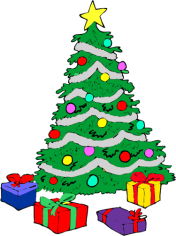 6th December 2017On Friday we will hold our annual Christmas Breakfast in the school hall.  This is a lovely time to see your child enjoying some food with their school pals.  If you wish to give a hand with the breakfast you are most welcome.  We would be grateful of any donation of food for our cakes & bakes stand!  It you have anything please drop it into the school before the breakfast.  There is no charge for the breakfast!  Please remember no nuts!!!!Each class have been allocated a time to come to the hall and eat, chat and smile, take a look at all the times below.  (Due to space restrictions we cannot provide accommodation for little ones &/or babies.)Arlene……………….8.55				Margaret……….…9.05Kate………………….9.15				Grainne…………. 9.25Claire…………………..9.35				Ciara………………………….9.45Emma………………… 9.55				Tracey……………………… 10.05. 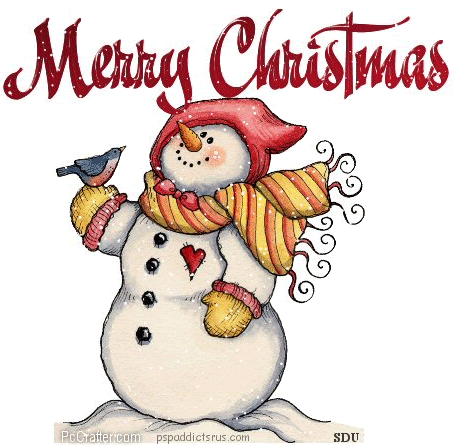 